Ispraćaj osmaka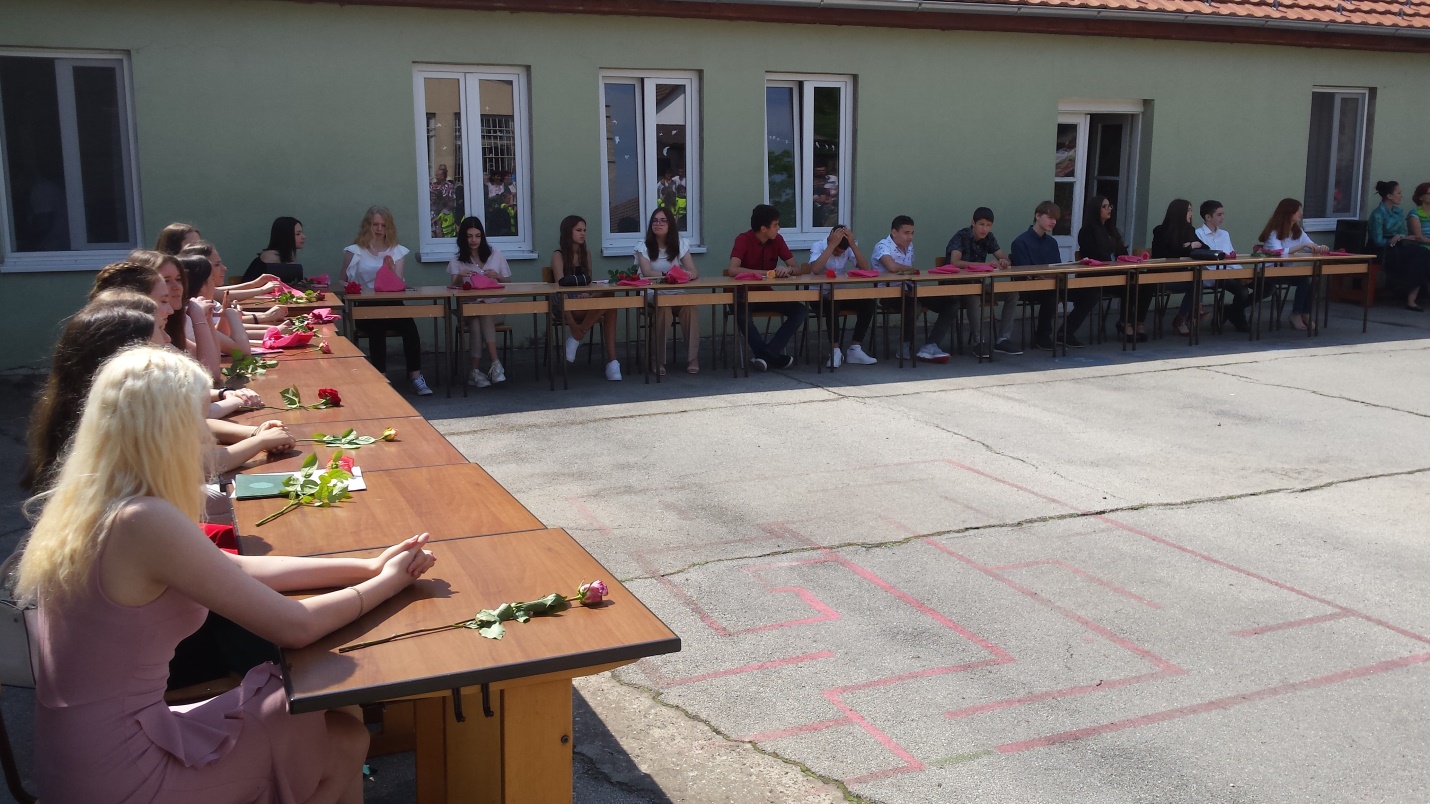 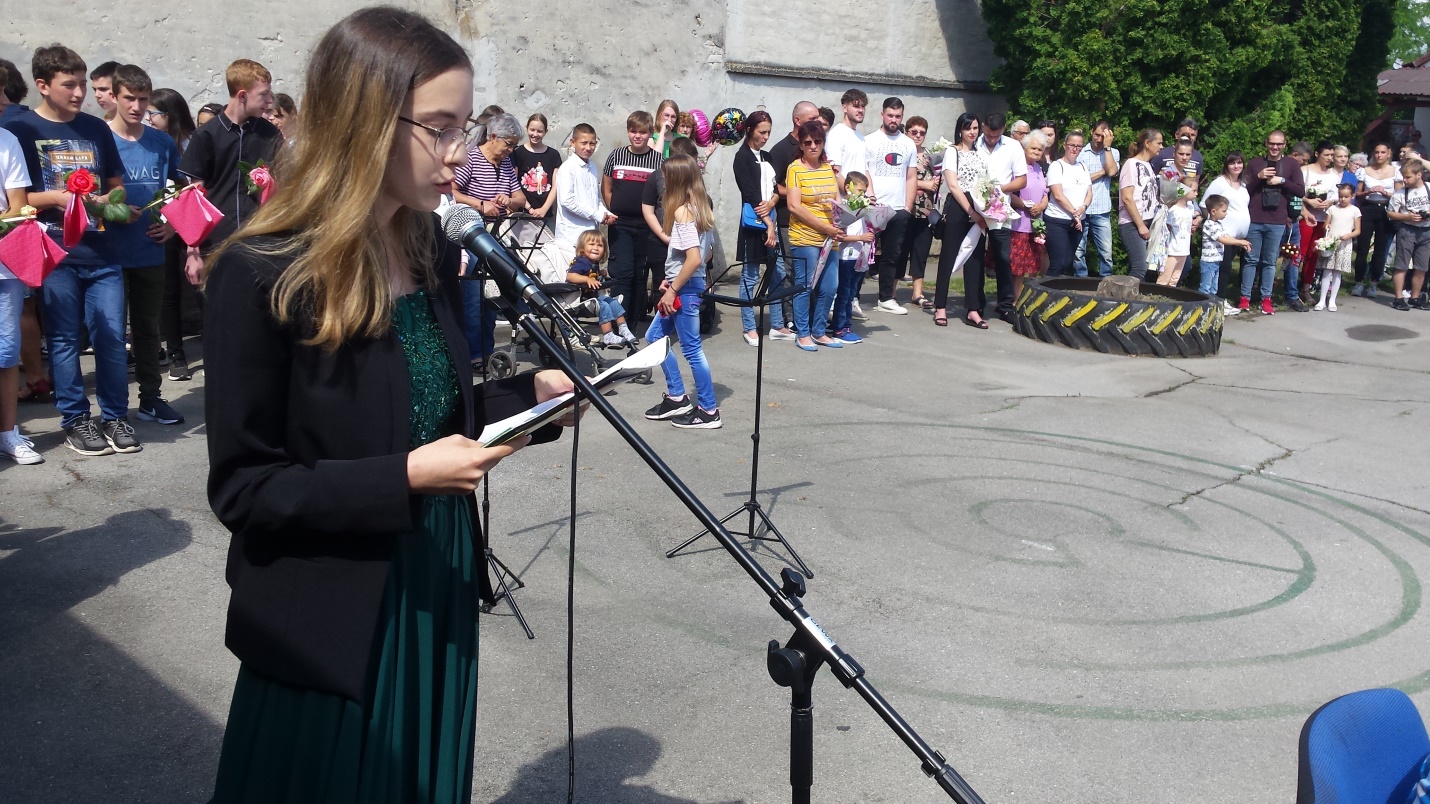 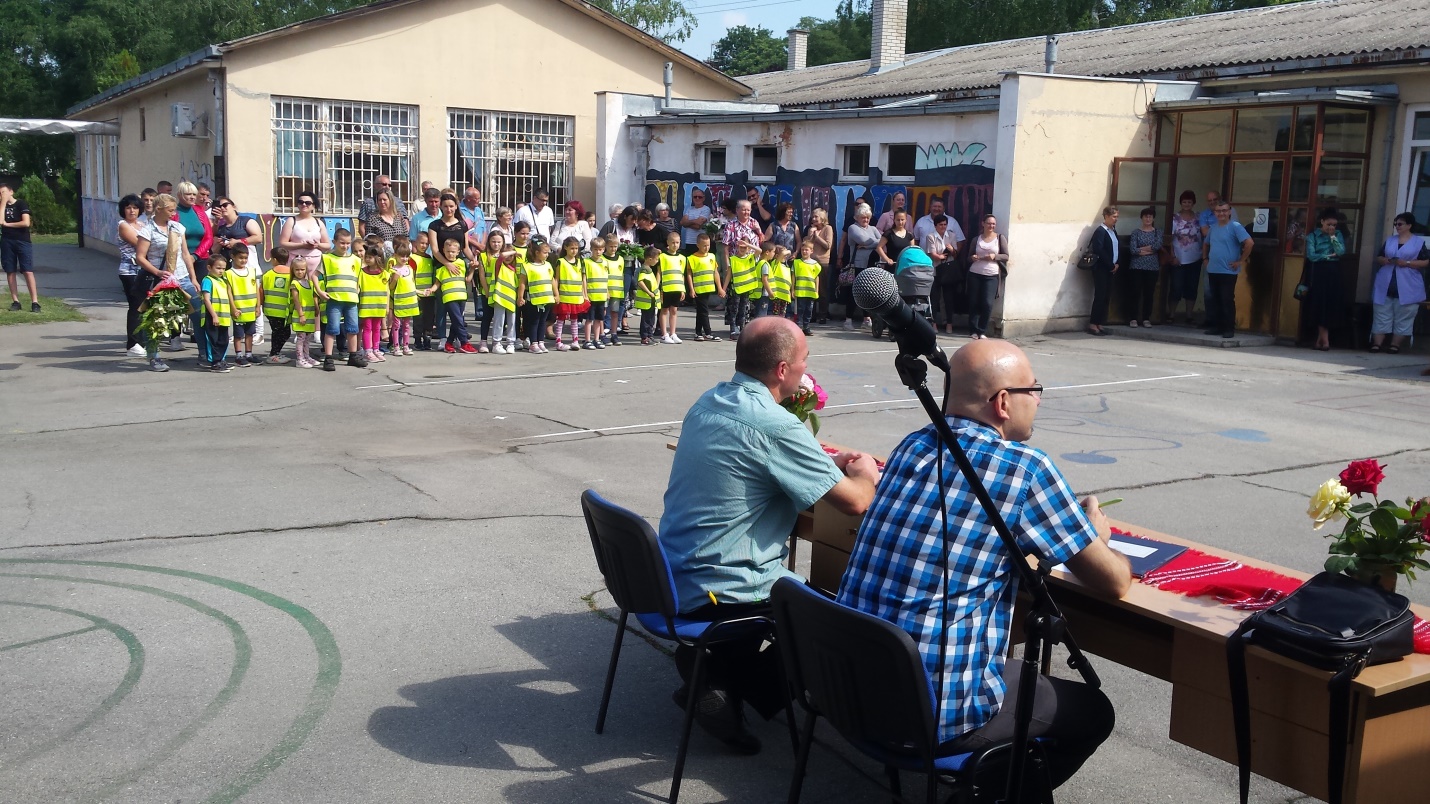 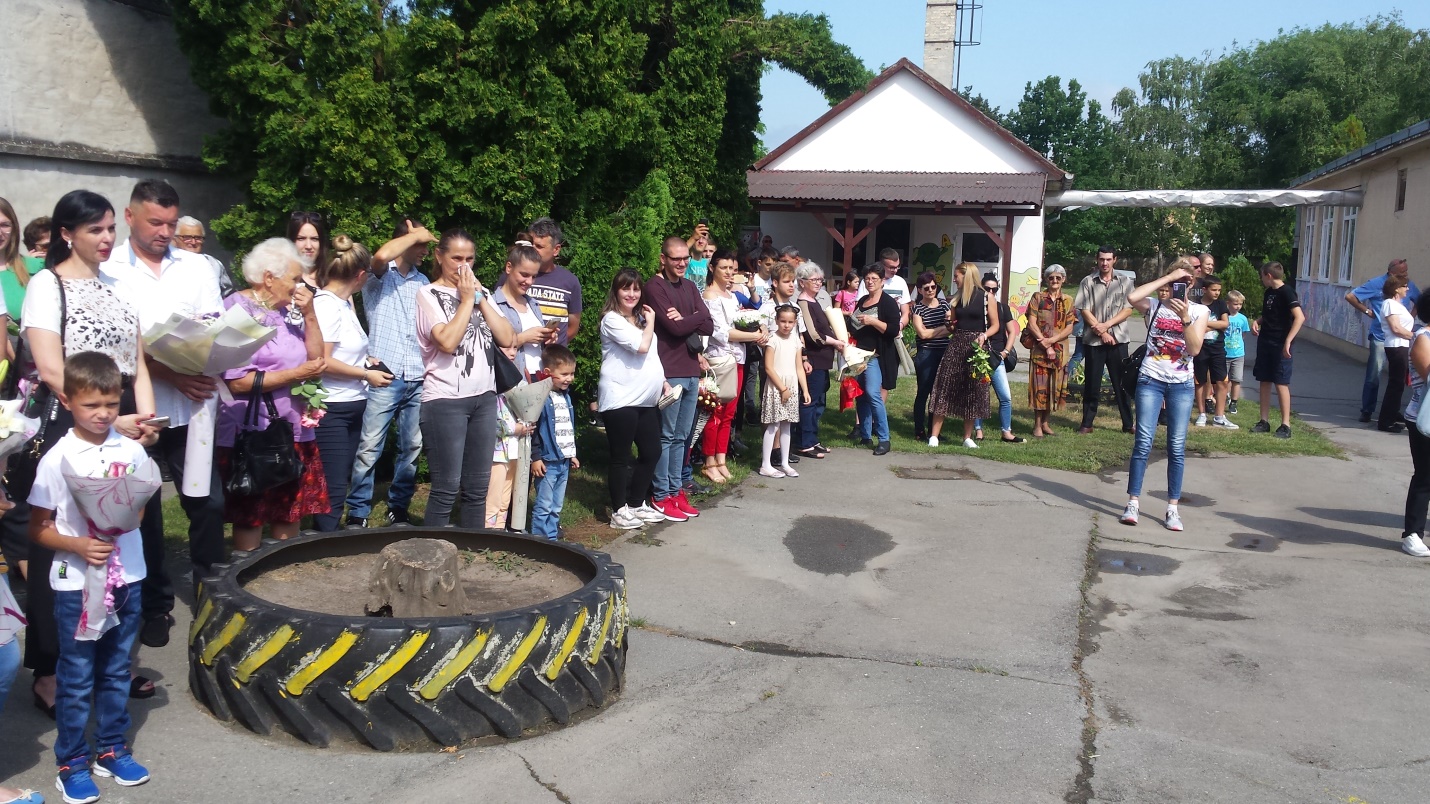 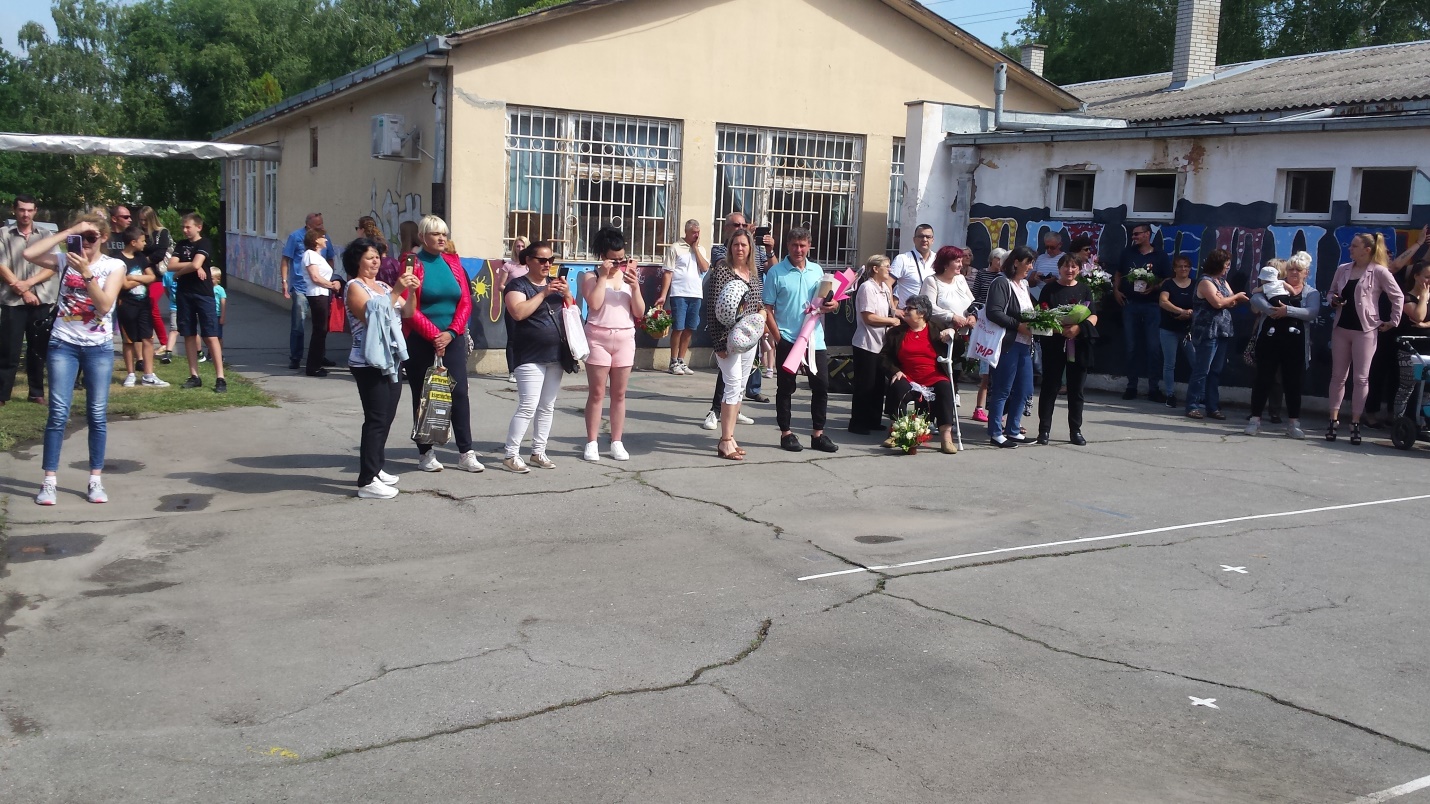 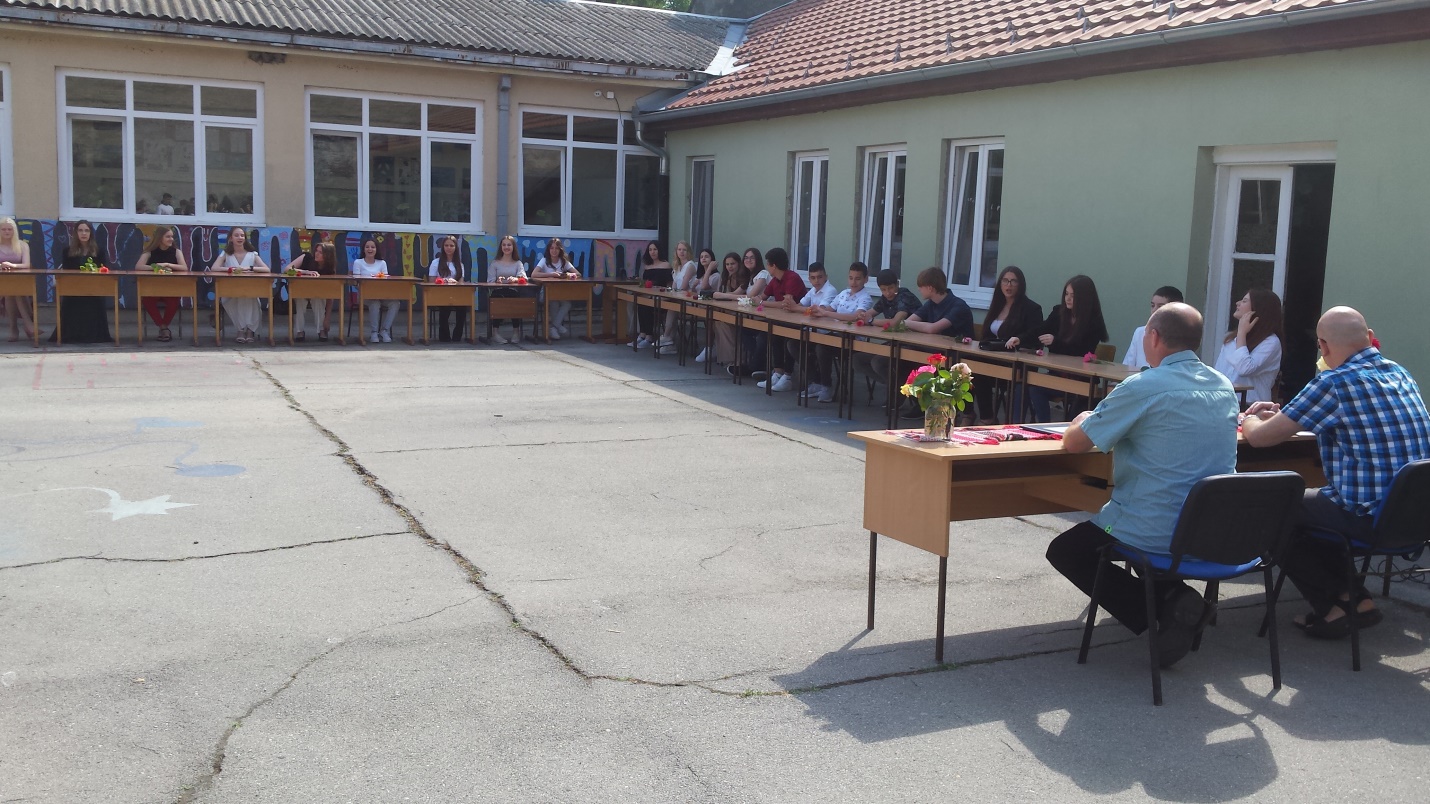 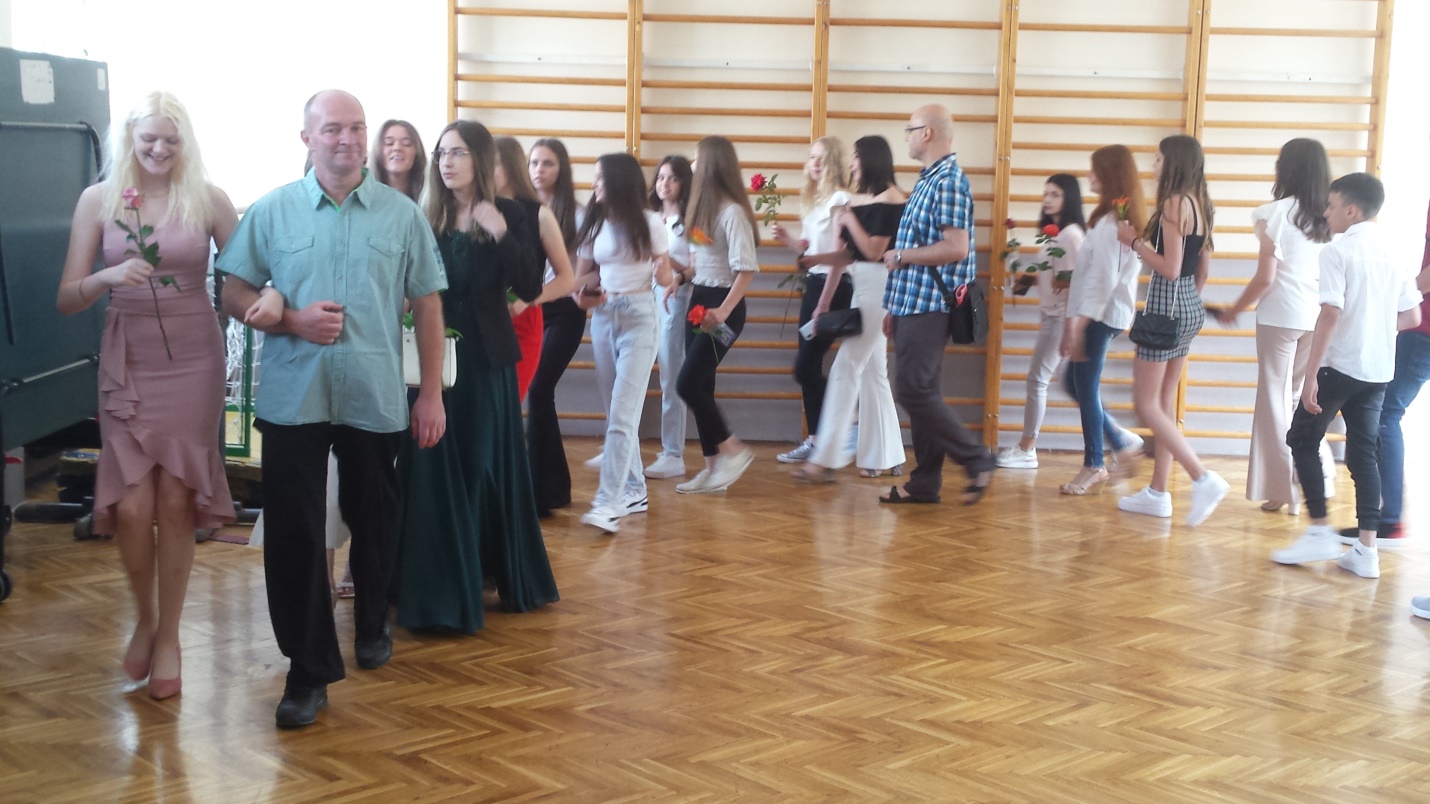 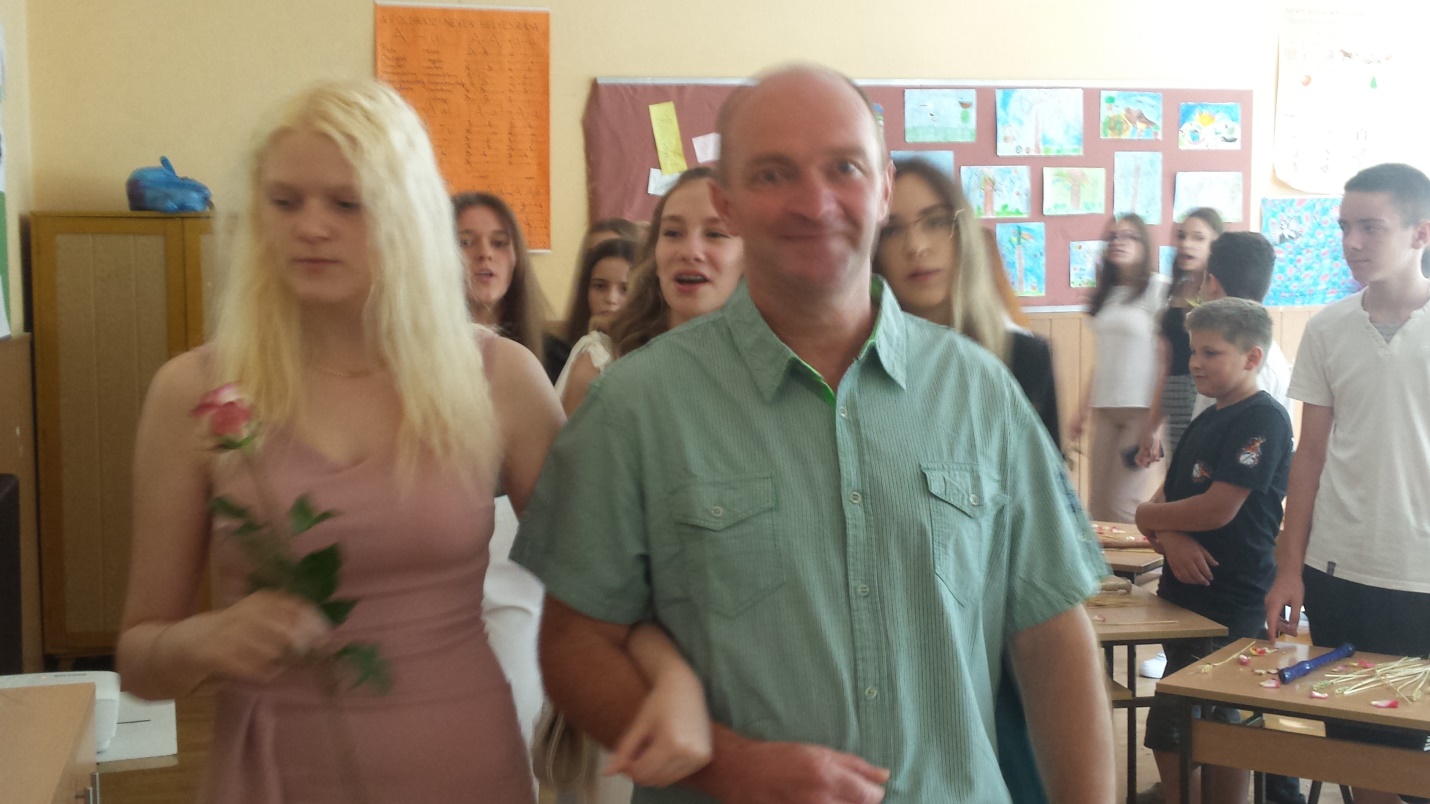 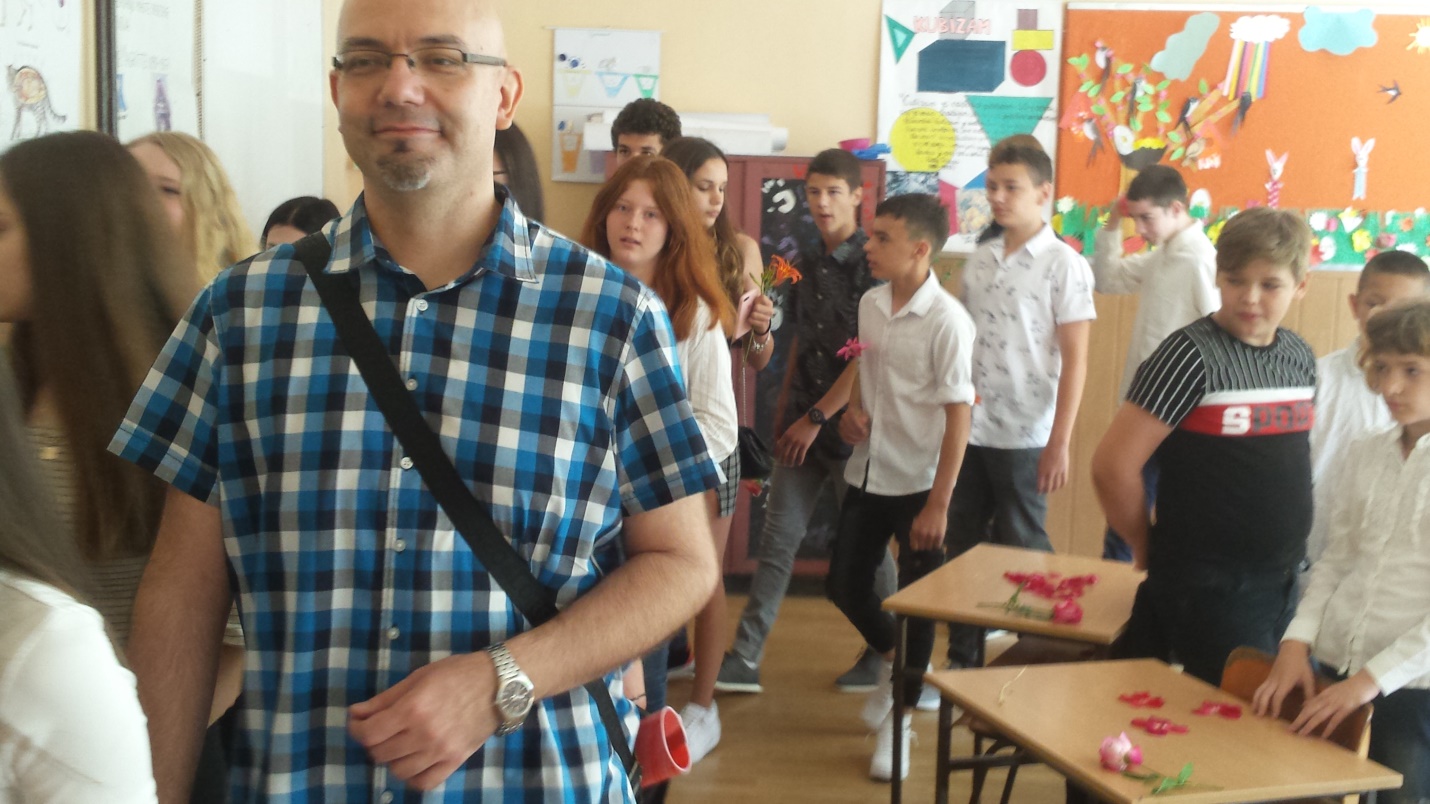 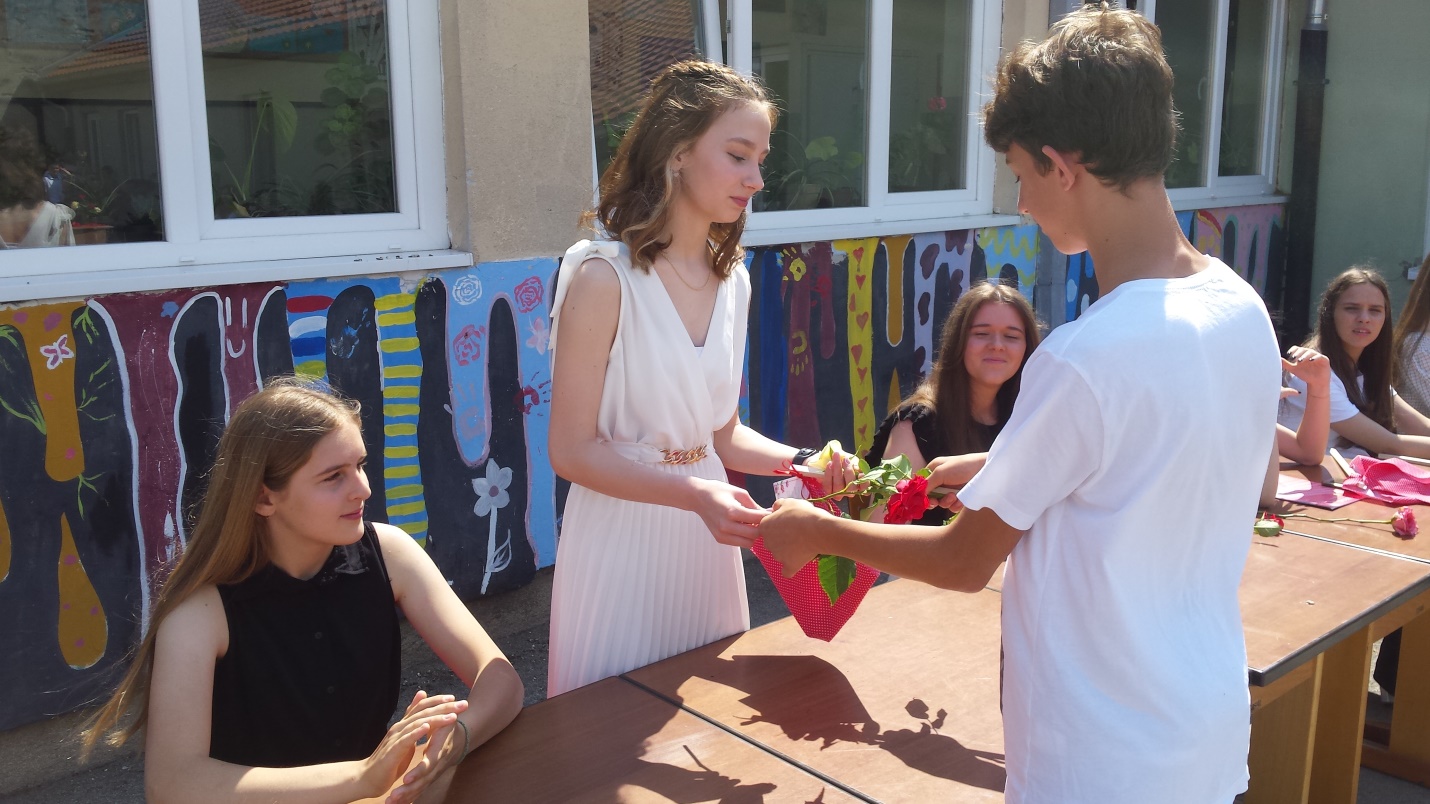 